团队确认书打印日期：2019/12/17 10:09:11甲方武威市马踏飞燕武威市马踏飞燕联系人刘黎霞联系电话1399353529713993535297乙方甘肃旭日假期国际旅行社有限责任公司甘肃旭日假期国际旅行社有限责任公司联系人那刚程联系电话1999310076019993100760团期编号YNH08FJ191219AYNH08FJ191219A产品名称【云美·至尊云南红】品质环飞4飞8日游【云美·至尊云南红】品质环飞4飞8日游【云美·至尊云南红】品质环飞4飞8日游【云美·至尊云南红】品质环飞4飞8日游发团日期2019-12-192019-12-19回团日期2019-12-26参团人数2(2大)2(2大)旅客名单旅客名单旅客名单旅客名单旅客名单旅客名单旅客名单旅客名单姓名证件号码证件号码联系电话姓名证件号码证件号码联系电话重要提示：请仔细检查，名单一旦出错不可更改，只能退票后重买，造成损失，我社不予负责，出票名单以贵社提供的客人名单为准；具体航班时间及行程内容请参照出团通知。重要提示：请仔细检查，名单一旦出错不可更改，只能退票后重买，造成损失，我社不予负责，出票名单以贵社提供的客人名单为准；具体航班时间及行程内容请参照出团通知。重要提示：请仔细检查，名单一旦出错不可更改，只能退票后重买，造成损失，我社不予负责，出票名单以贵社提供的客人名单为准；具体航班时间及行程内容请参照出团通知。重要提示：请仔细检查，名单一旦出错不可更改，只能退票后重买，造成损失，我社不予负责，出票名单以贵社提供的客人名单为准；具体航班时间及行程内容请参照出团通知。重要提示：请仔细检查，名单一旦出错不可更改，只能退票后重买，造成损失，我社不予负责，出票名单以贵社提供的客人名单为准；具体航班时间及行程内容请参照出团通知。重要提示：请仔细检查，名单一旦出错不可更改，只能退票后重买，造成损失，我社不予负责，出票名单以贵社提供的客人名单为准；具体航班时间及行程内容请参照出团通知。重要提示：请仔细检查，名单一旦出错不可更改，只能退票后重买，造成损失，我社不予负责，出票名单以贵社提供的客人名单为准；具体航班时间及行程内容请参照出团通知。重要提示：请仔细检查，名单一旦出错不可更改，只能退票后重买，造成损失，我社不予负责，出票名单以贵社提供的客人名单为准；具体航班时间及行程内容请参照出团通知。费用明细费用明细费用明细费用明细费用明细费用明细费用明细费用明细序号项目项目数量单价小计备注备注1成人成人23100.006200.00合计总金额：陆仟贰佰元整总金额：陆仟贰佰元整总金额：陆仟贰佰元整总金额：陆仟贰佰元整6200.006200.006200.00请将款项汇入我社指定账户并传汇款凭证，如向非指定或员工个人账户等汇款，不作为团款确认，且造成的损失我社概不负责；出团前须结清所有费用！请将款项汇入我社指定账户并传汇款凭证，如向非指定或员工个人账户等汇款，不作为团款确认，且造成的损失我社概不负责；出团前须结清所有费用！请将款项汇入我社指定账户并传汇款凭证，如向非指定或员工个人账户等汇款，不作为团款确认，且造成的损失我社概不负责；出团前须结清所有费用！请将款项汇入我社指定账户并传汇款凭证，如向非指定或员工个人账户等汇款，不作为团款确认，且造成的损失我社概不负责；出团前须结清所有费用！请将款项汇入我社指定账户并传汇款凭证，如向非指定或员工个人账户等汇款，不作为团款确认，且造成的损失我社概不负责；出团前须结清所有费用！请将款项汇入我社指定账户并传汇款凭证，如向非指定或员工个人账户等汇款，不作为团款确认，且造成的损失我社概不负责；出团前须结清所有费用！请将款项汇入我社指定账户并传汇款凭证，如向非指定或员工个人账户等汇款，不作为团款确认，且造成的损失我社概不负责；出团前须结清所有费用！请将款项汇入我社指定账户并传汇款凭证，如向非指定或员工个人账户等汇款，不作为团款确认，且造成的损失我社概不负责；出团前须结清所有费用！账户信息账户信息账户信息账户信息账户信息账户信息账户信息账户信息中国工商银行兰州雁滩第一支行中国工商银行兰州雁滩第一支行中国工商银行兰州雁滩第一支行袁强袁强622208270300046435862220827030004643586222082703000464358中国建设银行东岗支行中国建设银行东岗支行中国建设银行东岗支行袁强袁强621499426001339962149942600133996214994260013399中国农业银行兰州火车站分理处中国农业银行兰州火车站分理处中国农业银行兰州火车站分理处袁强袁强622848121035630641962284812103563064196228481210356306419中国银行股份有限公司火车站支行中国银行股份有限公司火车站支行中国银行股份有限公司火车站支行袁强袁强621666850000101381062166685000010138106216668500001013810中国银行股份有限公司兰州市黄河中心支行中国银行股份有限公司兰州市黄河中心支行中国银行股份有限公司兰州市黄河中心支行甘肃旭日假期国际旅行社有限责任公司甘肃旭日假期国际旅行社有限责任公司104537306394104537306394104537306394浙商银行兰州东部支行浙商银行兰州东部支行浙商银行兰州东部支行甘肃旭日假期国际旅行社有限责任公司甘肃旭日假期国际旅行社有限责任公司821000011012010005000582100001101201000500058210000110120100050005招商银行兰州分行东口支行招商银行兰州分行东口支行招商银行兰州分行东口支行袁强袁强622609931051157862260993105115786226099310511578行程安排行程安排行程安排行程安排行程安排行程安排行程安排行程安排2019/12/19起始地乘机—昆明•长水国际机场—昆明酒店（车程60分钟）(飞机)起始地乘机—昆明•长水国际机场—昆明酒店（车程60分钟）(飞机)起始地乘机—昆明•长水国际机场—昆明酒店（车程60分钟）(飞机)起始地乘机—昆明•长水国际机场—昆明酒店（车程60分钟）(飞机)起始地乘机—昆明•长水国际机场—昆明酒店（车程60分钟）(飞机)起始地乘机—昆明•长水国际机场—昆明酒店（车程60分钟）(飞机)起始地乘机—昆明•长水国际机场—昆明酒店（车程60分钟）(飞机)2019/12/19全天，昆明长水机场，VIP贵宾厅礼宾员在廊桥口举『云美云南』接机牌迎接，『云美云南』贵宾厅休息。『云美云南』专车接送您前往昆明市区酒店，专人代办入住、领取房卡，无需繁琐手续、无需押金，贵宾直接入住，第一晚贵宾尊享鲜花铺床服务；入住后贵宾可自行安排自由活动全天，昆明长水机场，VIP贵宾厅礼宾员在廊桥口举『云美云南』接机牌迎接，『云美云南』贵宾厅休息。『云美云南』专车接送您前往昆明市区酒店，专人代办入住、领取房卡，无需繁琐手续、无需押金，贵宾直接入住，第一晚贵宾尊享鲜花铺床服务；入住后贵宾可自行安排自由活动全天，昆明长水机场，VIP贵宾厅礼宾员在廊桥口举『云美云南』接机牌迎接，『云美云南』贵宾厅休息。『云美云南』专车接送您前往昆明市区酒店，专人代办入住、领取房卡，无需繁琐手续、无需押金，贵宾直接入住，第一晚贵宾尊享鲜花铺床服务；入住后贵宾可自行安排自由活动全天，昆明长水机场，VIP贵宾厅礼宾员在廊桥口举『云美云南』接机牌迎接，『云美云南』贵宾厅休息。『云美云南』专车接送您前往昆明市区酒店，专人代办入住、领取房卡，无需繁琐手续、无需押金，贵宾直接入住，第一晚贵宾尊享鲜花铺床服务；入住后贵宾可自行安排自由活动全天，昆明长水机场，VIP贵宾厅礼宾员在廊桥口举『云美云南』接机牌迎接，『云美云南』贵宾厅休息。『云美云南』专车接送您前往昆明市区酒店，专人代办入住、领取房卡，无需繁琐手续、无需押金，贵宾直接入住，第一晚贵宾尊享鲜花铺床服务；入住后贵宾可自行安排自由活动全天，昆明长水机场，VIP贵宾厅礼宾员在廊桥口举『云美云南』接机牌迎接，『云美云南』贵宾厅休息。『云美云南』专车接送您前往昆明市区酒店，专人代办入住、领取房卡，无需繁琐手续、无需押金，贵宾直接入住，第一晚贵宾尊享鲜花铺床服务；入住后贵宾可自行安排自由活动全天，昆明长水机场，VIP贵宾厅礼宾员在廊桥口举『云美云南』接机牌迎接，『云美云南』贵宾厅休息。『云美云南』专车接送您前往昆明市区酒店，专人代办入住、领取房卡，无需繁琐手续、无需押金，贵宾直接入住，第一晚贵宾尊享鲜花铺床服务；入住后贵宾可自行安排自由活动2019/12/19早餐：自理；午餐：自理；晚餐：自理；住宿：铭春花园温泉度假酒店早餐：自理；午餐：自理；晚餐：自理；住宿：铭春花园温泉度假酒店早餐：自理；午餐：自理；晚餐：自理；住宿：铭春花园温泉度假酒店早餐：自理；午餐：自理；晚餐：自理；住宿：铭春花园温泉度假酒店早餐：自理；午餐：自理；晚餐：自理；住宿：铭春花园温泉度假酒店早餐：自理；午餐：自理；晚餐：自理；住宿：铭春花园温泉度假酒店早餐：自理；午餐：自理；晚餐：自理；住宿：铭春花园温泉度假酒店2019/12/20昆明—石林（110公里，车程2小时）—楚雄（260公里，车程4小时）—楚雄瀚承温泉酒店(大巴)昆明—石林（110公里，车程2小时）—楚雄（260公里，车程4小时）—楚雄瀚承温泉酒店(大巴)昆明—石林（110公里，车程2小时）—楚雄（260公里，车程4小时）—楚雄瀚承温泉酒店(大巴)昆明—石林（110公里，车程2小时）—楚雄（260公里，车程4小时）—楚雄瀚承温泉酒店(大巴)昆明—石林（110公里，车程2小时）—楚雄（260公里，车程4小时）—楚雄瀚承温泉酒店(大巴)昆明—石林（110公里，车程2小时）—楚雄（260公里，车程4小时）—楚雄瀚承温泉酒店(大巴)昆明—石林（110公里，车程2小时）—楚雄（260公里，车程4小时）—楚雄瀚承温泉酒店(大巴)2019/12/2007:30 酒店大堂集合上车，乘车赴天下第一奇观【石林】（不含电瓶车25元/人，游览时间120分钟），是最伟大的雕刻师，2.7亿年的斗转星移，这里也从一片汪洋泽国变成了“大小石林”，雄、奇、险、秀、幽、奥、旷，只有贵宾您亲自深入，才能够体验其无穷变换的精髓：尖的、斧砍刀削般陡峭的石头一根根竖立，密集成林，似您身上藏不住的锋芒锐气；青牛戏水、观音仙女、狮子戏耍，您的心相即是景色呈现，妙不可言；越过开阔的大草地，相比大石林的阳刚之气，小石林因为阿诗玛的缘故，多了几分女子的温柔，娇羞的阿诗玛石峰一侧开满了应季的鲜花，微风一阵，湖面的波光投影下这唯爱至上的美丽撒尼姑娘，心里也随之荡漾起阵阵甜蜜12:00 餐厅用午餐后乘车前往楚雄18:00【彝人部落】（游览时间150分钟）入座【长街宴】观赏【彝乡恋歌】歌舞伴餐，参观【祭火大典】来场篝火狂欢。07:30 酒店大堂集合上车，乘车赴天下第一奇观【石林】（不含电瓶车25元/人，游览时间120分钟），是最伟大的雕刻师，2.7亿年的斗转星移，这里也从一片汪洋泽国变成了“大小石林”，雄、奇、险、秀、幽、奥、旷，只有贵宾您亲自深入，才能够体验其无穷变换的精髓：尖的、斧砍刀削般陡峭的石头一根根竖立，密集成林，似您身上藏不住的锋芒锐气；青牛戏水、观音仙女、狮子戏耍，您的心相即是景色呈现，妙不可言；越过开阔的大草地，相比大石林的阳刚之气，小石林因为阿诗玛的缘故，多了几分女子的温柔，娇羞的阿诗玛石峰一侧开满了应季的鲜花，微风一阵，湖面的波光投影下这唯爱至上的美丽撒尼姑娘，心里也随之荡漾起阵阵甜蜜12:00 餐厅用午餐后乘车前往楚雄18:00【彝人部落】（游览时间150分钟）入座【长街宴】观赏【彝乡恋歌】歌舞伴餐，参观【祭火大典】来场篝火狂欢。07:30 酒店大堂集合上车，乘车赴天下第一奇观【石林】（不含电瓶车25元/人，游览时间120分钟），是最伟大的雕刻师，2.7亿年的斗转星移，这里也从一片汪洋泽国变成了“大小石林”，雄、奇、险、秀、幽、奥、旷，只有贵宾您亲自深入，才能够体验其无穷变换的精髓：尖的、斧砍刀削般陡峭的石头一根根竖立，密集成林，似您身上藏不住的锋芒锐气；青牛戏水、观音仙女、狮子戏耍，您的心相即是景色呈现，妙不可言；越过开阔的大草地，相比大石林的阳刚之气，小石林因为阿诗玛的缘故，多了几分女子的温柔，娇羞的阿诗玛石峰一侧开满了应季的鲜花，微风一阵，湖面的波光投影下这唯爱至上的美丽撒尼姑娘，心里也随之荡漾起阵阵甜蜜12:00 餐厅用午餐后乘车前往楚雄18:00【彝人部落】（游览时间150分钟）入座【长街宴】观赏【彝乡恋歌】歌舞伴餐，参观【祭火大典】来场篝火狂欢。07:30 酒店大堂集合上车，乘车赴天下第一奇观【石林】（不含电瓶车25元/人，游览时间120分钟），是最伟大的雕刻师，2.7亿年的斗转星移，这里也从一片汪洋泽国变成了“大小石林”，雄、奇、险、秀、幽、奥、旷，只有贵宾您亲自深入，才能够体验其无穷变换的精髓：尖的、斧砍刀削般陡峭的石头一根根竖立，密集成林，似您身上藏不住的锋芒锐气；青牛戏水、观音仙女、狮子戏耍，您的心相即是景色呈现，妙不可言；越过开阔的大草地，相比大石林的阳刚之气，小石林因为阿诗玛的缘故，多了几分女子的温柔，娇羞的阿诗玛石峰一侧开满了应季的鲜花，微风一阵，湖面的波光投影下这唯爱至上的美丽撒尼姑娘，心里也随之荡漾起阵阵甜蜜12:00 餐厅用午餐后乘车前往楚雄18:00【彝人部落】（游览时间150分钟）入座【长街宴】观赏【彝乡恋歌】歌舞伴餐，参观【祭火大典】来场篝火狂欢。07:30 酒店大堂集合上车，乘车赴天下第一奇观【石林】（不含电瓶车25元/人，游览时间120分钟），是最伟大的雕刻师，2.7亿年的斗转星移，这里也从一片汪洋泽国变成了“大小石林”，雄、奇、险、秀、幽、奥、旷，只有贵宾您亲自深入，才能够体验其无穷变换的精髓：尖的、斧砍刀削般陡峭的石头一根根竖立，密集成林，似您身上藏不住的锋芒锐气；青牛戏水、观音仙女、狮子戏耍，您的心相即是景色呈现，妙不可言；越过开阔的大草地，相比大石林的阳刚之气，小石林因为阿诗玛的缘故，多了几分女子的温柔，娇羞的阿诗玛石峰一侧开满了应季的鲜花，微风一阵，湖面的波光投影下这唯爱至上的美丽撒尼姑娘，心里也随之荡漾起阵阵甜蜜12:00 餐厅用午餐后乘车前往楚雄18:00【彝人部落】（游览时间150分钟）入座【长街宴】观赏【彝乡恋歌】歌舞伴餐，参观【祭火大典】来场篝火狂欢。07:30 酒店大堂集合上车，乘车赴天下第一奇观【石林】（不含电瓶车25元/人，游览时间120分钟），是最伟大的雕刻师，2.7亿年的斗转星移，这里也从一片汪洋泽国变成了“大小石林”，雄、奇、险、秀、幽、奥、旷，只有贵宾您亲自深入，才能够体验其无穷变换的精髓：尖的、斧砍刀削般陡峭的石头一根根竖立，密集成林，似您身上藏不住的锋芒锐气；青牛戏水、观音仙女、狮子戏耍，您的心相即是景色呈现，妙不可言；越过开阔的大草地，相比大石林的阳刚之气，小石林因为阿诗玛的缘故，多了几分女子的温柔，娇羞的阿诗玛石峰一侧开满了应季的鲜花，微风一阵，湖面的波光投影下这唯爱至上的美丽撒尼姑娘，心里也随之荡漾起阵阵甜蜜12:00 餐厅用午餐后乘车前往楚雄18:00【彝人部落】（游览时间150分钟）入座【长街宴】观赏【彝乡恋歌】歌舞伴餐，参观【祭火大典】来场篝火狂欢。07:30 酒店大堂集合上车，乘车赴天下第一奇观【石林】（不含电瓶车25元/人，游览时间120分钟），是最伟大的雕刻师，2.7亿年的斗转星移，这里也从一片汪洋泽国变成了“大小石林”，雄、奇、险、秀、幽、奥、旷，只有贵宾您亲自深入，才能够体验其无穷变换的精髓：尖的、斧砍刀削般陡峭的石头一根根竖立，密集成林，似您身上藏不住的锋芒锐气；青牛戏水、观音仙女、狮子戏耍，您的心相即是景色呈现，妙不可言；越过开阔的大草地，相比大石林的阳刚之气，小石林因为阿诗玛的缘故，多了几分女子的温柔，娇羞的阿诗玛石峰一侧开满了应季的鲜花，微风一阵，湖面的波光投影下这唯爱至上的美丽撒尼姑娘，心里也随之荡漾起阵阵甜蜜12:00 餐厅用午餐后乘车前往楚雄18:00【彝人部落】（游览时间150分钟）入座【长街宴】观赏【彝乡恋歌】歌舞伴餐，参观【祭火大典】来场篝火狂欢。2019/12/20早餐：酒店自助早餐；午餐：彝米水乡—彝族迎宾宴；晚餐：楚雄长街宴；住宿：楚雄翰承国际温泉酒店早餐：酒店自助早餐；午餐：彝米水乡—彝族迎宾宴；晚餐：楚雄长街宴；住宿：楚雄翰承国际温泉酒店早餐：酒店自助早餐；午餐：彝米水乡—彝族迎宾宴；晚餐：楚雄长街宴；住宿：楚雄翰承国际温泉酒店早餐：酒店自助早餐；午餐：彝米水乡—彝族迎宾宴；晚餐：楚雄长街宴；住宿：楚雄翰承国际温泉酒店早餐：酒店自助早餐；午餐：彝米水乡—彝族迎宾宴；晚餐：楚雄长街宴；住宿：楚雄翰承国际温泉酒店早餐：酒店自助早餐；午餐：彝米水乡—彝族迎宾宴；晚餐：楚雄长街宴；住宿：楚雄翰承国际温泉酒店早餐：酒店自助早餐；午餐：彝米水乡—彝族迎宾宴；晚餐：楚雄长街宴；住宿：楚雄翰承国际温泉酒店2019/12/21楚雄—大理（180公里，车程3.5小时）—洱海游船—大理酒店(大巴)楚雄—大理（180公里，车程3.5小时）—洱海游船—大理酒店(大巴)楚雄—大理（180公里，车程3.5小时）—洱海游船—大理酒店(大巴)楚雄—大理（180公里，车程3.5小时）—洱海游船—大理酒店(大巴)楚雄—大理（180公里，车程3.5小时）—洱海游船—大理酒店(大巴)楚雄—大理（180公里，车程3.5小时）—洱海游船—大理酒店(大巴)楚雄—大理（180公里，车程3.5小时）—洱海游船—大理酒店(大巴)2019/12/2107:30 乘车前往大理11:30 安排中餐14:00【洱海大游船】，传说洱海是白族人的母亲河，当人涉水到洱海中心位置，当洱海的清风从耳边划过三下，我们会听见下雨的声音，睁眼一看确是天蓝水碧万里无云，原来这是幸运的“心声”，通过自然传达给我们，苍山是见证，洱海是载体，乘着大游船便是直达内心的交通工具，领略苍洱最美风光以及最神奇的传说，书写每一种传奇。游览洱海三岛之首的国家4A级景区【南诏风情岛】，它浓缩了数千年的文化底蕴，尽显南诏、大理两朝六百年的皇都风采,岛中央矗立着世界上最高的汉白玉观音雕像——阿嵯耶观音，她以仁慈心怀，守护着世代居于此地恪守信念的白族人民，领略独特的南诏风情文化。【双廊古镇】（不含电瓶车，单程10元）境内水天一色、群山叠翠与湖光水色交相辉映，金梭织锦、风情浓郁的白族集镇相环抱，构成一幅人与自然和谐的美丽天然图画，是最适宜人居的小镇，素有"大理风光在苍洱，苍洱风光在双廊"之美誉。16:30参观【大理花海】（游览40分钟），漫步花田，数不胜数的不同种类的花田花香十里，花不醉人人自醉；近几年，花海似乎成了大理的另一张新名片，一年四季不同的季节都有不同的鲜花品种开放，让到这里赏花的游客都能观看到美丽的鲜花；除了遍地鲜花以外，这里还有很多有个性的设施，比如：蓝胖子、米老鼠、唐老鸭、蜡笔小新、小黄人、白雪公主以及我们美丽的爱心草坪……绝对有一款是你的心头爱前方水天一色，后边花开四季，花美人美心情更美，踩上【自行车】（费用已包含，时间40分钟）来到洱海边，与朋友、闺蜜、家人一起放飞，曾几何时见到的美图不再艳羡，此时此刻你就是画中人18:30安排晚餐，晚餐后乘车前往酒店入住酒店07:30 乘车前往大理11:30 安排中餐14:00【洱海大游船】，传说洱海是白族人的母亲河，当人涉水到洱海中心位置，当洱海的清风从耳边划过三下，我们会听见下雨的声音，睁眼一看确是天蓝水碧万里无云，原来这是幸运的“心声”，通过自然传达给我们，苍山是见证，洱海是载体，乘着大游船便是直达内心的交通工具，领略苍洱最美风光以及最神奇的传说，书写每一种传奇。游览洱海三岛之首的国家4A级景区【南诏风情岛】，它浓缩了数千年的文化底蕴，尽显南诏、大理两朝六百年的皇都风采,岛中央矗立着世界上最高的汉白玉观音雕像——阿嵯耶观音，她以仁慈心怀，守护着世代居于此地恪守信念的白族人民，领略独特的南诏风情文化。【双廊古镇】（不含电瓶车，单程10元）境内水天一色、群山叠翠与湖光水色交相辉映，金梭织锦、风情浓郁的白族集镇相环抱，构成一幅人与自然和谐的美丽天然图画，是最适宜人居的小镇，素有"大理风光在苍洱，苍洱风光在双廊"之美誉。16:30参观【大理花海】（游览40分钟），漫步花田，数不胜数的不同种类的花田花香十里，花不醉人人自醉；近几年，花海似乎成了大理的另一张新名片，一年四季不同的季节都有不同的鲜花品种开放，让到这里赏花的游客都能观看到美丽的鲜花；除了遍地鲜花以外，这里还有很多有个性的设施，比如：蓝胖子、米老鼠、唐老鸭、蜡笔小新、小黄人、白雪公主以及我们美丽的爱心草坪……绝对有一款是你的心头爱前方水天一色，后边花开四季，花美人美心情更美，踩上【自行车】（费用已包含，时间40分钟）来到洱海边，与朋友、闺蜜、家人一起放飞，曾几何时见到的美图不再艳羡，此时此刻你就是画中人18:30安排晚餐，晚餐后乘车前往酒店入住酒店07:30 乘车前往大理11:30 安排中餐14:00【洱海大游船】，传说洱海是白族人的母亲河，当人涉水到洱海中心位置，当洱海的清风从耳边划过三下，我们会听见下雨的声音，睁眼一看确是天蓝水碧万里无云，原来这是幸运的“心声”，通过自然传达给我们，苍山是见证，洱海是载体，乘着大游船便是直达内心的交通工具，领略苍洱最美风光以及最神奇的传说，书写每一种传奇。游览洱海三岛之首的国家4A级景区【南诏风情岛】，它浓缩了数千年的文化底蕴，尽显南诏、大理两朝六百年的皇都风采,岛中央矗立着世界上最高的汉白玉观音雕像——阿嵯耶观音，她以仁慈心怀，守护着世代居于此地恪守信念的白族人民，领略独特的南诏风情文化。【双廊古镇】（不含电瓶车，单程10元）境内水天一色、群山叠翠与湖光水色交相辉映，金梭织锦、风情浓郁的白族集镇相环抱，构成一幅人与自然和谐的美丽天然图画，是最适宜人居的小镇，素有"大理风光在苍洱，苍洱风光在双廊"之美誉。16:30参观【大理花海】（游览40分钟），漫步花田，数不胜数的不同种类的花田花香十里，花不醉人人自醉；近几年，花海似乎成了大理的另一张新名片，一年四季不同的季节都有不同的鲜花品种开放，让到这里赏花的游客都能观看到美丽的鲜花；除了遍地鲜花以外，这里还有很多有个性的设施，比如：蓝胖子、米老鼠、唐老鸭、蜡笔小新、小黄人、白雪公主以及我们美丽的爱心草坪……绝对有一款是你的心头爱前方水天一色，后边花开四季，花美人美心情更美，踩上【自行车】（费用已包含，时间40分钟）来到洱海边，与朋友、闺蜜、家人一起放飞，曾几何时见到的美图不再艳羡，此时此刻你就是画中人18:30安排晚餐，晚餐后乘车前往酒店入住酒店07:30 乘车前往大理11:30 安排中餐14:00【洱海大游船】，传说洱海是白族人的母亲河，当人涉水到洱海中心位置，当洱海的清风从耳边划过三下，我们会听见下雨的声音，睁眼一看确是天蓝水碧万里无云，原来这是幸运的“心声”，通过自然传达给我们，苍山是见证，洱海是载体，乘着大游船便是直达内心的交通工具，领略苍洱最美风光以及最神奇的传说，书写每一种传奇。游览洱海三岛之首的国家4A级景区【南诏风情岛】，它浓缩了数千年的文化底蕴，尽显南诏、大理两朝六百年的皇都风采,岛中央矗立着世界上最高的汉白玉观音雕像——阿嵯耶观音，她以仁慈心怀，守护着世代居于此地恪守信念的白族人民，领略独特的南诏风情文化。【双廊古镇】（不含电瓶车，单程10元）境内水天一色、群山叠翠与湖光水色交相辉映，金梭织锦、风情浓郁的白族集镇相环抱，构成一幅人与自然和谐的美丽天然图画，是最适宜人居的小镇，素有"大理风光在苍洱，苍洱风光在双廊"之美誉。16:30参观【大理花海】（游览40分钟），漫步花田，数不胜数的不同种类的花田花香十里，花不醉人人自醉；近几年，花海似乎成了大理的另一张新名片，一年四季不同的季节都有不同的鲜花品种开放，让到这里赏花的游客都能观看到美丽的鲜花；除了遍地鲜花以外，这里还有很多有个性的设施，比如：蓝胖子、米老鼠、唐老鸭、蜡笔小新、小黄人、白雪公主以及我们美丽的爱心草坪……绝对有一款是你的心头爱前方水天一色，后边花开四季，花美人美心情更美，踩上【自行车】（费用已包含，时间40分钟）来到洱海边，与朋友、闺蜜、家人一起放飞，曾几何时见到的美图不再艳羡，此时此刻你就是画中人18:30安排晚餐，晚餐后乘车前往酒店入住酒店07:30 乘车前往大理11:30 安排中餐14:00【洱海大游船】，传说洱海是白族人的母亲河，当人涉水到洱海中心位置，当洱海的清风从耳边划过三下，我们会听见下雨的声音，睁眼一看确是天蓝水碧万里无云，原来这是幸运的“心声”，通过自然传达给我们，苍山是见证，洱海是载体，乘着大游船便是直达内心的交通工具，领略苍洱最美风光以及最神奇的传说，书写每一种传奇。游览洱海三岛之首的国家4A级景区【南诏风情岛】，它浓缩了数千年的文化底蕴，尽显南诏、大理两朝六百年的皇都风采,岛中央矗立着世界上最高的汉白玉观音雕像——阿嵯耶观音，她以仁慈心怀，守护着世代居于此地恪守信念的白族人民，领略独特的南诏风情文化。【双廊古镇】（不含电瓶车，单程10元）境内水天一色、群山叠翠与湖光水色交相辉映，金梭织锦、风情浓郁的白族集镇相环抱，构成一幅人与自然和谐的美丽天然图画，是最适宜人居的小镇，素有"大理风光在苍洱，苍洱风光在双廊"之美誉。16:30参观【大理花海】（游览40分钟），漫步花田，数不胜数的不同种类的花田花香十里，花不醉人人自醉；近几年，花海似乎成了大理的另一张新名片，一年四季不同的季节都有不同的鲜花品种开放，让到这里赏花的游客都能观看到美丽的鲜花；除了遍地鲜花以外，这里还有很多有个性的设施，比如：蓝胖子、米老鼠、唐老鸭、蜡笔小新、小黄人、白雪公主以及我们美丽的爱心草坪……绝对有一款是你的心头爱前方水天一色，后边花开四季，花美人美心情更美，踩上【自行车】（费用已包含，时间40分钟）来到洱海边，与朋友、闺蜜、家人一起放飞，曾几何时见到的美图不再艳羡，此时此刻你就是画中人18:30安排晚餐，晚餐后乘车前往酒店入住酒店07:30 乘车前往大理11:30 安排中餐14:00【洱海大游船】，传说洱海是白族人的母亲河，当人涉水到洱海中心位置，当洱海的清风从耳边划过三下，我们会听见下雨的声音，睁眼一看确是天蓝水碧万里无云，原来这是幸运的“心声”，通过自然传达给我们，苍山是见证，洱海是载体，乘着大游船便是直达内心的交通工具，领略苍洱最美风光以及最神奇的传说，书写每一种传奇。游览洱海三岛之首的国家4A级景区【南诏风情岛】，它浓缩了数千年的文化底蕴，尽显南诏、大理两朝六百年的皇都风采,岛中央矗立着世界上最高的汉白玉观音雕像——阿嵯耶观音，她以仁慈心怀，守护着世代居于此地恪守信念的白族人民，领略独特的南诏风情文化。【双廊古镇】（不含电瓶车，单程10元）境内水天一色、群山叠翠与湖光水色交相辉映，金梭织锦、风情浓郁的白族集镇相环抱，构成一幅人与自然和谐的美丽天然图画，是最适宜人居的小镇，素有"大理风光在苍洱，苍洱风光在双廊"之美誉。16:30参观【大理花海】（游览40分钟），漫步花田，数不胜数的不同种类的花田花香十里，花不醉人人自醉；近几年，花海似乎成了大理的另一张新名片，一年四季不同的季节都有不同的鲜花品种开放，让到这里赏花的游客都能观看到美丽的鲜花；除了遍地鲜花以外，这里还有很多有个性的设施，比如：蓝胖子、米老鼠、唐老鸭、蜡笔小新、小黄人、白雪公主以及我们美丽的爱心草坪……绝对有一款是你的心头爱前方水天一色，后边花开四季，花美人美心情更美，踩上【自行车】（费用已包含，时间40分钟）来到洱海边，与朋友、闺蜜、家人一起放飞，曾几何时见到的美图不再艳羡，此时此刻你就是画中人18:30安排晚餐，晚餐后乘车前往酒店入住酒店07:30 乘车前往大理11:30 安排中餐14:00【洱海大游船】，传说洱海是白族人的母亲河，当人涉水到洱海中心位置，当洱海的清风从耳边划过三下，我们会听见下雨的声音，睁眼一看确是天蓝水碧万里无云，原来这是幸运的“心声”，通过自然传达给我们，苍山是见证，洱海是载体，乘着大游船便是直达内心的交通工具，领略苍洱最美风光以及最神奇的传说，书写每一种传奇。游览洱海三岛之首的国家4A级景区【南诏风情岛】，它浓缩了数千年的文化底蕴，尽显南诏、大理两朝六百年的皇都风采,岛中央矗立着世界上最高的汉白玉观音雕像——阿嵯耶观音，她以仁慈心怀，守护着世代居于此地恪守信念的白族人民，领略独特的南诏风情文化。【双廊古镇】（不含电瓶车，单程10元）境内水天一色、群山叠翠与湖光水色交相辉映，金梭织锦、风情浓郁的白族集镇相环抱，构成一幅人与自然和谐的美丽天然图画，是最适宜人居的小镇，素有"大理风光在苍洱，苍洱风光在双廊"之美誉。16:30参观【大理花海】（游览40分钟），漫步花田，数不胜数的不同种类的花田花香十里，花不醉人人自醉；近几年，花海似乎成了大理的另一张新名片，一年四季不同的季节都有不同的鲜花品种开放，让到这里赏花的游客都能观看到美丽的鲜花；除了遍地鲜花以外，这里还有很多有个性的设施，比如：蓝胖子、米老鼠、唐老鸭、蜡笔小新、小黄人、白雪公主以及我们美丽的爱心草坪……绝对有一款是你的心头爱前方水天一色，后边花开四季，花美人美心情更美，踩上【自行车】（费用已包含，时间40分钟）来到洱海边，与朋友、闺蜜、家人一起放飞，曾几何时见到的美图不再艳羡，此时此刻你就是画中人18:30安排晚餐，晚餐后乘车前往酒店入住酒店2019/12/21早餐：酒店自助早餐；午餐：金澎祥精品酒店—白族喜宴；晚餐：兄弟鱼庄—白族风味餐；住宿：大理泊湾海景酒店早餐：酒店自助早餐；午餐：金澎祥精品酒店—白族喜宴；晚餐：兄弟鱼庄—白族风味餐；住宿：大理泊湾海景酒店早餐：酒店自助早餐；午餐：金澎祥精品酒店—白族喜宴；晚餐：兄弟鱼庄—白族风味餐；住宿：大理泊湾海景酒店早餐：酒店自助早餐；午餐：金澎祥精品酒店—白族喜宴；晚餐：兄弟鱼庄—白族风味餐；住宿：大理泊湾海景酒店早餐：酒店自助早餐；午餐：金澎祥精品酒店—白族喜宴；晚餐：兄弟鱼庄—白族风味餐；住宿：大理泊湾海景酒店早餐：酒店自助早餐；午餐：金澎祥精品酒店—白族喜宴；晚餐：兄弟鱼庄—白族风味餐；住宿：大理泊湾海景酒店早餐：酒店自助早餐；午餐：金澎祥精品酒店—白族喜宴；晚餐：兄弟鱼庄—白族风味餐；住宿：大理泊湾海景酒店2019/12/22大理—玉龙雪山（220公里，车程4小时）—纳西文化体验中心—丽江古城—丽江酒店(大巴)大理—玉龙雪山（220公里，车程4小时）—纳西文化体验中心—丽江古城—丽江酒店(大巴)大理—玉龙雪山（220公里，车程4小时）—纳西文化体验中心—丽江古城—丽江酒店(大巴)大理—玉龙雪山（220公里，车程4小时）—纳西文化体验中心—丽江古城—丽江酒店(大巴)大理—玉龙雪山（220公里，车程4小时）—纳西文化体验中心—丽江古城—丽江酒店(大巴)大理—玉龙雪山（220公里，车程4小时）—纳西文化体验中心—丽江古城—丽江酒店(大巴)大理—玉龙雪山（220公里，车程4小时）—纳西文化体验中心—丽江古城—丽江酒店(大巴)2019/12/2207:00 酒店大堂集合上车，参观云南民族手工艺体验馆（游览及活动时间150分钟）11:00  大理乘车前往玉龙雪山15:00 游览玉龙雪山（游览时间150分，含排队时间）【玉龙雪山冰川大索道】并不是高度制约了人类的足迹，而是有些山峰本就不是用来攀登挑战的。比如北半球温带唯一的雪山—玉龙。海拔5596米的玉龙雪山，是纳西神三朵的化身。我们为您选择了大索道（可登临海拔4506米），一路上玉龙雪山的险、奇、美、秀尽收眼底，透过变换莫测的云雾，高大的雪杉、盛放着野花的大草甸若隐若现，偶尔跑出来一头通体白色的牛羊，像极了纳西爱情叙事诗《鲁般鲁饶》开篇提到的“玉龙第三国”。碧空之下，玉龙十三峰晶莹耀眼，飘渺的云层在山腰为它们披上了一条金甲束腰，脚下踩着软绵绵的皑皑白雪，岂能一人独享这自然馈赠，给您的家人和朋友来一场16°的清凉直播，也是盛夏难得的大彩蛋17:30 乘车前往丽江古城18:30 赠送参观【纳西创世纪文化体验中心】（参观时间60分钟）融合科技文化体验，穿越千年纳西古文化全民参与文化互动，领略别样的纳西风情。参观【文化长廊和东巴象形文字墙】、【纳西风情数字百米动态图】、【无界穿越5DVR动感影院】引入5D手法带你走进寒冷的雪山，穿越时空的大门，穿越到上古时代，亲身体验《开天辟地》、《鹏署争斗》、《纳西今生》等瑰丽神奇的纳西故事。通过各种专业设备模拟风、雨、雷、电等自然现象，营造最真实的5D体验,给你一个神奇、惊艳的纳西奇幻之旅，【纳西文化互动体验】东巴祈福殿、火塘文化、茶马古道、茶马驿站、东巴造纸坊，【纳西原生态非遗歌舞展演】纳西族非物质文化遗产传承人进行演绎的纳西族歌舞为主，有纳西古乐、东巴舞、口弦调、哦蒙达、摩梭甲蹉、勒巴舞、哦热热等完全来自民间的艺术形式19:00 自由活动，自行游览【丽江古城】：丽江在大多数人的心里就是一首自由多情的小诗：有小桥流水和粉墙瓦黛，山水为脉，流云为神，在灰白分明的纳西卯榫老建筑和沟渠水草间，透着让人沉醉的古韵。侧耳倾听，除了鼓声、音乐声、风铃声，时不时传来一阵阵年轻姑娘银铃般的笑声、老阿妈咯咯咯的笑声，温顺的小柴犬、小猫咪就哪都不去，横在门口，白天晒太阳，夜晚滚着肚皮蹭一地月光。太多人向往丽江，它就是这样自由、迷离、慵懒、温柔，不用刻意寻找，您不经意的任何一个停驻，都会发现丽江古城自由或者寻觅丽江美食，自由活动结束以后客人自行前往酒店07:00 酒店大堂集合上车，参观云南民族手工艺体验馆（游览及活动时间150分钟）11:00  大理乘车前往玉龙雪山15:00 游览玉龙雪山（游览时间150分，含排队时间）【玉龙雪山冰川大索道】并不是高度制约了人类的足迹，而是有些山峰本就不是用来攀登挑战的。比如北半球温带唯一的雪山—玉龙。海拔5596米的玉龙雪山，是纳西神三朵的化身。我们为您选择了大索道（可登临海拔4506米），一路上玉龙雪山的险、奇、美、秀尽收眼底，透过变换莫测的云雾，高大的雪杉、盛放着野花的大草甸若隐若现，偶尔跑出来一头通体白色的牛羊，像极了纳西爱情叙事诗《鲁般鲁饶》开篇提到的“玉龙第三国”。碧空之下，玉龙十三峰晶莹耀眼，飘渺的云层在山腰为它们披上了一条金甲束腰，脚下踩着软绵绵的皑皑白雪，岂能一人独享这自然馈赠，给您的家人和朋友来一场16°的清凉直播，也是盛夏难得的大彩蛋17:30 乘车前往丽江古城18:30 赠送参观【纳西创世纪文化体验中心】（参观时间60分钟）融合科技文化体验，穿越千年纳西古文化全民参与文化互动，领略别样的纳西风情。参观【文化长廊和东巴象形文字墙】、【纳西风情数字百米动态图】、【无界穿越5DVR动感影院】引入5D手法带你走进寒冷的雪山，穿越时空的大门，穿越到上古时代，亲身体验《开天辟地》、《鹏署争斗》、《纳西今生》等瑰丽神奇的纳西故事。通过各种专业设备模拟风、雨、雷、电等自然现象，营造最真实的5D体验,给你一个神奇、惊艳的纳西奇幻之旅，【纳西文化互动体验】东巴祈福殿、火塘文化、茶马古道、茶马驿站、东巴造纸坊，【纳西原生态非遗歌舞展演】纳西族非物质文化遗产传承人进行演绎的纳西族歌舞为主，有纳西古乐、东巴舞、口弦调、哦蒙达、摩梭甲蹉、勒巴舞、哦热热等完全来自民间的艺术形式19:00 自由活动，自行游览【丽江古城】：丽江在大多数人的心里就是一首自由多情的小诗：有小桥流水和粉墙瓦黛，山水为脉，流云为神，在灰白分明的纳西卯榫老建筑和沟渠水草间，透着让人沉醉的古韵。侧耳倾听，除了鼓声、音乐声、风铃声，时不时传来一阵阵年轻姑娘银铃般的笑声、老阿妈咯咯咯的笑声，温顺的小柴犬、小猫咪就哪都不去，横在门口，白天晒太阳，夜晚滚着肚皮蹭一地月光。太多人向往丽江，它就是这样自由、迷离、慵懒、温柔，不用刻意寻找，您不经意的任何一个停驻，都会发现丽江古城自由或者寻觅丽江美食，自由活动结束以后客人自行前往酒店07:00 酒店大堂集合上车，参观云南民族手工艺体验馆（游览及活动时间150分钟）11:00  大理乘车前往玉龙雪山15:00 游览玉龙雪山（游览时间150分，含排队时间）【玉龙雪山冰川大索道】并不是高度制约了人类的足迹，而是有些山峰本就不是用来攀登挑战的。比如北半球温带唯一的雪山—玉龙。海拔5596米的玉龙雪山，是纳西神三朵的化身。我们为您选择了大索道（可登临海拔4506米），一路上玉龙雪山的险、奇、美、秀尽收眼底，透过变换莫测的云雾，高大的雪杉、盛放着野花的大草甸若隐若现，偶尔跑出来一头通体白色的牛羊，像极了纳西爱情叙事诗《鲁般鲁饶》开篇提到的“玉龙第三国”。碧空之下，玉龙十三峰晶莹耀眼，飘渺的云层在山腰为它们披上了一条金甲束腰，脚下踩着软绵绵的皑皑白雪，岂能一人独享这自然馈赠，给您的家人和朋友来一场16°的清凉直播，也是盛夏难得的大彩蛋17:30 乘车前往丽江古城18:30 赠送参观【纳西创世纪文化体验中心】（参观时间60分钟）融合科技文化体验，穿越千年纳西古文化全民参与文化互动，领略别样的纳西风情。参观【文化长廊和东巴象形文字墙】、【纳西风情数字百米动态图】、【无界穿越5DVR动感影院】引入5D手法带你走进寒冷的雪山，穿越时空的大门，穿越到上古时代，亲身体验《开天辟地》、《鹏署争斗》、《纳西今生》等瑰丽神奇的纳西故事。通过各种专业设备模拟风、雨、雷、电等自然现象，营造最真实的5D体验,给你一个神奇、惊艳的纳西奇幻之旅，【纳西文化互动体验】东巴祈福殿、火塘文化、茶马古道、茶马驿站、东巴造纸坊，【纳西原生态非遗歌舞展演】纳西族非物质文化遗产传承人进行演绎的纳西族歌舞为主，有纳西古乐、东巴舞、口弦调、哦蒙达、摩梭甲蹉、勒巴舞、哦热热等完全来自民间的艺术形式19:00 自由活动，自行游览【丽江古城】：丽江在大多数人的心里就是一首自由多情的小诗：有小桥流水和粉墙瓦黛，山水为脉，流云为神，在灰白分明的纳西卯榫老建筑和沟渠水草间，透着让人沉醉的古韵。侧耳倾听，除了鼓声、音乐声、风铃声，时不时传来一阵阵年轻姑娘银铃般的笑声、老阿妈咯咯咯的笑声，温顺的小柴犬、小猫咪就哪都不去，横在门口，白天晒太阳，夜晚滚着肚皮蹭一地月光。太多人向往丽江，它就是这样自由、迷离、慵懒、温柔，不用刻意寻找，您不经意的任何一个停驻，都会发现丽江古城自由或者寻觅丽江美食，自由活动结束以后客人自行前往酒店07:00 酒店大堂集合上车，参观云南民族手工艺体验馆（游览及活动时间150分钟）11:00  大理乘车前往玉龙雪山15:00 游览玉龙雪山（游览时间150分，含排队时间）【玉龙雪山冰川大索道】并不是高度制约了人类的足迹，而是有些山峰本就不是用来攀登挑战的。比如北半球温带唯一的雪山—玉龙。海拔5596米的玉龙雪山，是纳西神三朵的化身。我们为您选择了大索道（可登临海拔4506米），一路上玉龙雪山的险、奇、美、秀尽收眼底，透过变换莫测的云雾，高大的雪杉、盛放着野花的大草甸若隐若现，偶尔跑出来一头通体白色的牛羊，像极了纳西爱情叙事诗《鲁般鲁饶》开篇提到的“玉龙第三国”。碧空之下，玉龙十三峰晶莹耀眼，飘渺的云层在山腰为它们披上了一条金甲束腰，脚下踩着软绵绵的皑皑白雪，岂能一人独享这自然馈赠，给您的家人和朋友来一场16°的清凉直播，也是盛夏难得的大彩蛋17:30 乘车前往丽江古城18:30 赠送参观【纳西创世纪文化体验中心】（参观时间60分钟）融合科技文化体验，穿越千年纳西古文化全民参与文化互动，领略别样的纳西风情。参观【文化长廊和东巴象形文字墙】、【纳西风情数字百米动态图】、【无界穿越5DVR动感影院】引入5D手法带你走进寒冷的雪山，穿越时空的大门，穿越到上古时代，亲身体验《开天辟地》、《鹏署争斗》、《纳西今生》等瑰丽神奇的纳西故事。通过各种专业设备模拟风、雨、雷、电等自然现象，营造最真实的5D体验,给你一个神奇、惊艳的纳西奇幻之旅，【纳西文化互动体验】东巴祈福殿、火塘文化、茶马古道、茶马驿站、东巴造纸坊，【纳西原生态非遗歌舞展演】纳西族非物质文化遗产传承人进行演绎的纳西族歌舞为主，有纳西古乐、东巴舞、口弦调、哦蒙达、摩梭甲蹉、勒巴舞、哦热热等完全来自民间的艺术形式19:00 自由活动，自行游览【丽江古城】：丽江在大多数人的心里就是一首自由多情的小诗：有小桥流水和粉墙瓦黛，山水为脉，流云为神，在灰白分明的纳西卯榫老建筑和沟渠水草间，透着让人沉醉的古韵。侧耳倾听，除了鼓声、音乐声、风铃声，时不时传来一阵阵年轻姑娘银铃般的笑声、老阿妈咯咯咯的笑声，温顺的小柴犬、小猫咪就哪都不去，横在门口，白天晒太阳，夜晚滚着肚皮蹭一地月光。太多人向往丽江，它就是这样自由、迷离、慵懒、温柔，不用刻意寻找，您不经意的任何一个停驻，都会发现丽江古城自由或者寻觅丽江美食，自由活动结束以后客人自行前往酒店07:00 酒店大堂集合上车，参观云南民族手工艺体验馆（游览及活动时间150分钟）11:00  大理乘车前往玉龙雪山15:00 游览玉龙雪山（游览时间150分，含排队时间）【玉龙雪山冰川大索道】并不是高度制约了人类的足迹，而是有些山峰本就不是用来攀登挑战的。比如北半球温带唯一的雪山—玉龙。海拔5596米的玉龙雪山，是纳西神三朵的化身。我们为您选择了大索道（可登临海拔4506米），一路上玉龙雪山的险、奇、美、秀尽收眼底，透过变换莫测的云雾，高大的雪杉、盛放着野花的大草甸若隐若现，偶尔跑出来一头通体白色的牛羊，像极了纳西爱情叙事诗《鲁般鲁饶》开篇提到的“玉龙第三国”。碧空之下，玉龙十三峰晶莹耀眼，飘渺的云层在山腰为它们披上了一条金甲束腰，脚下踩着软绵绵的皑皑白雪，岂能一人独享这自然馈赠，给您的家人和朋友来一场16°的清凉直播，也是盛夏难得的大彩蛋17:30 乘车前往丽江古城18:30 赠送参观【纳西创世纪文化体验中心】（参观时间60分钟）融合科技文化体验，穿越千年纳西古文化全民参与文化互动，领略别样的纳西风情。参观【文化长廊和东巴象形文字墙】、【纳西风情数字百米动态图】、【无界穿越5DVR动感影院】引入5D手法带你走进寒冷的雪山，穿越时空的大门，穿越到上古时代，亲身体验《开天辟地》、《鹏署争斗》、《纳西今生》等瑰丽神奇的纳西故事。通过各种专业设备模拟风、雨、雷、电等自然现象，营造最真实的5D体验,给你一个神奇、惊艳的纳西奇幻之旅，【纳西文化互动体验】东巴祈福殿、火塘文化、茶马古道、茶马驿站、东巴造纸坊，【纳西原生态非遗歌舞展演】纳西族非物质文化遗产传承人进行演绎的纳西族歌舞为主，有纳西古乐、东巴舞、口弦调、哦蒙达、摩梭甲蹉、勒巴舞、哦热热等完全来自民间的艺术形式19:00 自由活动，自行游览【丽江古城】：丽江在大多数人的心里就是一首自由多情的小诗：有小桥流水和粉墙瓦黛，山水为脉，流云为神，在灰白分明的纳西卯榫老建筑和沟渠水草间，透着让人沉醉的古韵。侧耳倾听，除了鼓声、音乐声、风铃声，时不时传来一阵阵年轻姑娘银铃般的笑声、老阿妈咯咯咯的笑声，温顺的小柴犬、小猫咪就哪都不去，横在门口，白天晒太阳，夜晚滚着肚皮蹭一地月光。太多人向往丽江，它就是这样自由、迷离、慵懒、温柔，不用刻意寻找，您不经意的任何一个停驻，都会发现丽江古城自由或者寻觅丽江美食，自由活动结束以后客人自行前往酒店07:00 酒店大堂集合上车，参观云南民族手工艺体验馆（游览及活动时间150分钟）11:00  大理乘车前往玉龙雪山15:00 游览玉龙雪山（游览时间150分，含排队时间）【玉龙雪山冰川大索道】并不是高度制约了人类的足迹，而是有些山峰本就不是用来攀登挑战的。比如北半球温带唯一的雪山—玉龙。海拔5596米的玉龙雪山，是纳西神三朵的化身。我们为您选择了大索道（可登临海拔4506米），一路上玉龙雪山的险、奇、美、秀尽收眼底，透过变换莫测的云雾，高大的雪杉、盛放着野花的大草甸若隐若现，偶尔跑出来一头通体白色的牛羊，像极了纳西爱情叙事诗《鲁般鲁饶》开篇提到的“玉龙第三国”。碧空之下，玉龙十三峰晶莹耀眼，飘渺的云层在山腰为它们披上了一条金甲束腰，脚下踩着软绵绵的皑皑白雪，岂能一人独享这自然馈赠，给您的家人和朋友来一场16°的清凉直播，也是盛夏难得的大彩蛋17:30 乘车前往丽江古城18:30 赠送参观【纳西创世纪文化体验中心】（参观时间60分钟）融合科技文化体验，穿越千年纳西古文化全民参与文化互动，领略别样的纳西风情。参观【文化长廊和东巴象形文字墙】、【纳西风情数字百米动态图】、【无界穿越5DVR动感影院】引入5D手法带你走进寒冷的雪山，穿越时空的大门，穿越到上古时代，亲身体验《开天辟地》、《鹏署争斗》、《纳西今生》等瑰丽神奇的纳西故事。通过各种专业设备模拟风、雨、雷、电等自然现象，营造最真实的5D体验,给你一个神奇、惊艳的纳西奇幻之旅，【纳西文化互动体验】东巴祈福殿、火塘文化、茶马古道、茶马驿站、东巴造纸坊，【纳西原生态非遗歌舞展演】纳西族非物质文化遗产传承人进行演绎的纳西族歌舞为主，有纳西古乐、东巴舞、口弦调、哦蒙达、摩梭甲蹉、勒巴舞、哦热热等完全来自民间的艺术形式19:00 自由活动，自行游览【丽江古城】：丽江在大多数人的心里就是一首自由多情的小诗：有小桥流水和粉墙瓦黛，山水为脉，流云为神，在灰白分明的纳西卯榫老建筑和沟渠水草间，透着让人沉醉的古韵。侧耳倾听，除了鼓声、音乐声、风铃声，时不时传来一阵阵年轻姑娘银铃般的笑声、老阿妈咯咯咯的笑声，温顺的小柴犬、小猫咪就哪都不去，横在门口，白天晒太阳，夜晚滚着肚皮蹭一地月光。太多人向往丽江，它就是这样自由、迷离、慵懒、温柔，不用刻意寻找，您不经意的任何一个停驻，都会发现丽江古城自由或者寻觅丽江美食，自由活动结束以后客人自行前往酒店07:00 酒店大堂集合上车，参观云南民族手工艺体验馆（游览及活动时间150分钟）11:00  大理乘车前往玉龙雪山15:00 游览玉龙雪山（游览时间150分，含排队时间）【玉龙雪山冰川大索道】并不是高度制约了人类的足迹，而是有些山峰本就不是用来攀登挑战的。比如北半球温带唯一的雪山—玉龙。海拔5596米的玉龙雪山，是纳西神三朵的化身。我们为您选择了大索道（可登临海拔4506米），一路上玉龙雪山的险、奇、美、秀尽收眼底，透过变换莫测的云雾，高大的雪杉、盛放着野花的大草甸若隐若现，偶尔跑出来一头通体白色的牛羊，像极了纳西爱情叙事诗《鲁般鲁饶》开篇提到的“玉龙第三国”。碧空之下，玉龙十三峰晶莹耀眼，飘渺的云层在山腰为它们披上了一条金甲束腰，脚下踩着软绵绵的皑皑白雪，岂能一人独享这自然馈赠，给您的家人和朋友来一场16°的清凉直播，也是盛夏难得的大彩蛋17:30 乘车前往丽江古城18:30 赠送参观【纳西创世纪文化体验中心】（参观时间60分钟）融合科技文化体验，穿越千年纳西古文化全民参与文化互动，领略别样的纳西风情。参观【文化长廊和东巴象形文字墙】、【纳西风情数字百米动态图】、【无界穿越5DVR动感影院】引入5D手法带你走进寒冷的雪山，穿越时空的大门，穿越到上古时代，亲身体验《开天辟地》、《鹏署争斗》、《纳西今生》等瑰丽神奇的纳西故事。通过各种专业设备模拟风、雨、雷、电等自然现象，营造最真实的5D体验,给你一个神奇、惊艳的纳西奇幻之旅，【纳西文化互动体验】东巴祈福殿、火塘文化、茶马古道、茶马驿站、东巴造纸坊，【纳西原生态非遗歌舞展演】纳西族非物质文化遗产传承人进行演绎的纳西族歌舞为主，有纳西古乐、东巴舞、口弦调、哦蒙达、摩梭甲蹉、勒巴舞、哦热热等完全来自民间的艺术形式19:00 自由活动，自行游览【丽江古城】：丽江在大多数人的心里就是一首自由多情的小诗：有小桥流水和粉墙瓦黛，山水为脉，流云为神，在灰白分明的纳西卯榫老建筑和沟渠水草间，透着让人沉醉的古韵。侧耳倾听，除了鼓声、音乐声、风铃声，时不时传来一阵阵年轻姑娘银铃般的笑声、老阿妈咯咯咯的笑声，温顺的小柴犬、小猫咪就哪都不去，横在门口，白天晒太阳，夜晚滚着肚皮蹭一地月光。太多人向往丽江，它就是这样自由、迷离、慵懒、温柔，不用刻意寻找，您不经意的任何一个停驻，都会发现丽江古城自由或者寻觅丽江美食，自由活动结束以后客人自行前往酒店2019/12/22早餐：酒店自助早餐；午餐：雪山餐包   ；晚餐：自理；住宿：隐沫丽江古城度假酒店早餐：酒店自助早餐；午餐：雪山餐包   ；晚餐：自理；住宿：隐沫丽江古城度假酒店早餐：酒店自助早餐；午餐：雪山餐包   ；晚餐：自理；住宿：隐沫丽江古城度假酒店早餐：酒店自助早餐；午餐：雪山餐包   ；晚餐：自理；住宿：隐沫丽江古城度假酒店早餐：酒店自助早餐；午餐：雪山餐包   ；晚餐：自理；住宿：隐沫丽江古城度假酒店早餐：酒店自助早餐；午餐：雪山餐包   ；晚餐：自理；住宿：隐沫丽江古城度假酒店早餐：酒店自助早餐；午餐：雪山餐包   ；晚餐：自理；住宿：隐沫丽江古城度假酒店2019/12/23丽江—版纳—入住版纳酒店(大巴/飞机)丽江—版纳—入住版纳酒店(大巴/飞机)丽江—版纳—入住版纳酒店(大巴/飞机)丽江—版纳—入住版纳酒店(大巴/飞机)丽江—版纳—入住版纳酒店(大巴/飞机)丽江—版纳—入住版纳酒店(大巴/飞机)丽江—版纳—入住版纳酒店(大巴/飞机)2019/12/2307:00 酒店大堂集合上车，参观国家宝藏馆（游览及活动时间120分钟）11:30 安排中餐中餐后自由活动，根据航班时间送机，丽江飞版纳（丽版航班要求15点以后）07:00 酒店大堂集合上车，参观国家宝藏馆（游览及活动时间120分钟）11:30 安排中餐中餐后自由活动，根据航班时间送机，丽江飞版纳（丽版航班要求15点以后）07:00 酒店大堂集合上车，参观国家宝藏馆（游览及活动时间120分钟）11:30 安排中餐中餐后自由活动，根据航班时间送机，丽江飞版纳（丽版航班要求15点以后）07:00 酒店大堂集合上车，参观国家宝藏馆（游览及活动时间120分钟）11:30 安排中餐中餐后自由活动，根据航班时间送机，丽江飞版纳（丽版航班要求15点以后）07:00 酒店大堂集合上车，参观国家宝藏馆（游览及活动时间120分钟）11:30 安排中餐中餐后自由活动，根据航班时间送机，丽江飞版纳（丽版航班要求15点以后）07:00 酒店大堂集合上车，参观国家宝藏馆（游览及活动时间120分钟）11:30 安排中餐中餐后自由活动，根据航班时间送机，丽江飞版纳（丽版航班要求15点以后）07:00 酒店大堂集合上车，参观国家宝藏馆（游览及活动时间120分钟）11:30 安排中餐中餐后自由活动，根据航班时间送机，丽江飞版纳（丽版航班要求15点以后）2019/12/23早餐：酒店自助早餐；午餐：仙海食府（纳西喜宴）或者洁雅园餐厅；晚餐：自理；住宿：鑫豪门大酒店早餐：酒店自助早餐；午餐：仙海食府（纳西喜宴）或者洁雅园餐厅；晚餐：自理；住宿：鑫豪门大酒店早餐：酒店自助早餐；午餐：仙海食府（纳西喜宴）或者洁雅园餐厅；晚餐：自理；住宿：鑫豪门大酒店早餐：酒店自助早餐；午餐：仙海食府（纳西喜宴）或者洁雅园餐厅；晚餐：自理；住宿：鑫豪门大酒店早餐：酒店自助早餐；午餐：仙海食府（纳西喜宴）或者洁雅园餐厅；晚餐：自理；住宿：鑫豪门大酒店早餐：酒店自助早餐；午餐：仙海食府（纳西喜宴）或者洁雅园餐厅；晚餐：自理；住宿：鑫豪门大酒店早餐：酒店自助早餐；午餐：仙海食府（纳西喜宴）或者洁雅园餐厅；晚餐：自理；住宿：鑫豪门大酒店2019/12/24景洪—打洛（距离134公里，车程两小时）—勐景来（5公里，车程15分钟）—鑫豪门大酒店(大巴)景洪—打洛（距离134公里，车程两小时）—勐景来（5公里，车程15分钟）—鑫豪门大酒店(大巴)景洪—打洛（距离134公里，车程两小时）—勐景来（5公里，车程15分钟）—鑫豪门大酒店(大巴)景洪—打洛（距离134公里，车程两小时）—勐景来（5公里，车程15分钟）—鑫豪门大酒店(大巴)景洪—打洛（距离134公里，车程两小时）—勐景来（5公里，车程15分钟）—鑫豪门大酒店(大巴)景洪—打洛（距离134公里，车程两小时）—勐景来（5公里，车程15分钟）—鑫豪门大酒店(大巴)景洪—打洛（距离134公里，车程两小时）—勐景来（5公里，车程15分钟）—鑫豪门大酒店(大巴)2019/12/247:00 酒店大堂集合上车，前往打洛9:30 【打洛】（游览及自由活动时间150分钟，景区内有购物场所，自由活动期间如需购买物品请索取小票并保留）打洛是西双版纳南部边陲勐海县的一个小镇,随着江水的深入，富饶舒缓的湄公河从元代开始就紧紧地将打洛镇和边境渡口的不同少数民族紧密地联系在一起。您可以在中缅界碑旁的独树成林的大榕树下乘凉避避暑气；也可以和在热闹的边贸集市上自由闲逛，感受扑面而来的异国气息。12:00 安排中餐傣族风味餐13:00 【勐景来】（游览120分钟）：走进寨门，映入眼帘的是金灿灿的释迦牟尼佛像和象征功德修炼的菩提树，一路上各种植被葱葱郁郁感受不到丝毫的闷热和暴晒。傣族人在这里自得其乐地制陶、纺纱、酿酒、念经、钓鱼、造纸、榨糖，那些在文明城市里消失的老手艺在这里照常如旧，您也不自觉放慢了自己的步伐，回归到原始简单的氛围里，慵懒的、自由的、忘我的享受片刻的内心满足。15:00 乘车返回景洪市区，入住酒店后自由活动7:00 酒店大堂集合上车，前往打洛9:30 【打洛】（游览及自由活动时间150分钟，景区内有购物场所，自由活动期间如需购买物品请索取小票并保留）打洛是西双版纳南部边陲勐海县的一个小镇,随着江水的深入，富饶舒缓的湄公河从元代开始就紧紧地将打洛镇和边境渡口的不同少数民族紧密地联系在一起。您可以在中缅界碑旁的独树成林的大榕树下乘凉避避暑气；也可以和在热闹的边贸集市上自由闲逛，感受扑面而来的异国气息。12:00 安排中餐傣族风味餐13:00 【勐景来】（游览120分钟）：走进寨门，映入眼帘的是金灿灿的释迦牟尼佛像和象征功德修炼的菩提树，一路上各种植被葱葱郁郁感受不到丝毫的闷热和暴晒。傣族人在这里自得其乐地制陶、纺纱、酿酒、念经、钓鱼、造纸、榨糖，那些在文明城市里消失的老手艺在这里照常如旧，您也不自觉放慢了自己的步伐，回归到原始简单的氛围里，慵懒的、自由的、忘我的享受片刻的内心满足。15:00 乘车返回景洪市区，入住酒店后自由活动7:00 酒店大堂集合上车，前往打洛9:30 【打洛】（游览及自由活动时间150分钟，景区内有购物场所，自由活动期间如需购买物品请索取小票并保留）打洛是西双版纳南部边陲勐海县的一个小镇,随着江水的深入，富饶舒缓的湄公河从元代开始就紧紧地将打洛镇和边境渡口的不同少数民族紧密地联系在一起。您可以在中缅界碑旁的独树成林的大榕树下乘凉避避暑气；也可以和在热闹的边贸集市上自由闲逛，感受扑面而来的异国气息。12:00 安排中餐傣族风味餐13:00 【勐景来】（游览120分钟）：走进寨门，映入眼帘的是金灿灿的释迦牟尼佛像和象征功德修炼的菩提树，一路上各种植被葱葱郁郁感受不到丝毫的闷热和暴晒。傣族人在这里自得其乐地制陶、纺纱、酿酒、念经、钓鱼、造纸、榨糖，那些在文明城市里消失的老手艺在这里照常如旧，您也不自觉放慢了自己的步伐，回归到原始简单的氛围里，慵懒的、自由的、忘我的享受片刻的内心满足。15:00 乘车返回景洪市区，入住酒店后自由活动7:00 酒店大堂集合上车，前往打洛9:30 【打洛】（游览及自由活动时间150分钟，景区内有购物场所，自由活动期间如需购买物品请索取小票并保留）打洛是西双版纳南部边陲勐海县的一个小镇,随着江水的深入，富饶舒缓的湄公河从元代开始就紧紧地将打洛镇和边境渡口的不同少数民族紧密地联系在一起。您可以在中缅界碑旁的独树成林的大榕树下乘凉避避暑气；也可以和在热闹的边贸集市上自由闲逛，感受扑面而来的异国气息。12:00 安排中餐傣族风味餐13:00 【勐景来】（游览120分钟）：走进寨门，映入眼帘的是金灿灿的释迦牟尼佛像和象征功德修炼的菩提树，一路上各种植被葱葱郁郁感受不到丝毫的闷热和暴晒。傣族人在这里自得其乐地制陶、纺纱、酿酒、念经、钓鱼、造纸、榨糖，那些在文明城市里消失的老手艺在这里照常如旧，您也不自觉放慢了自己的步伐，回归到原始简单的氛围里，慵懒的、自由的、忘我的享受片刻的内心满足。15:00 乘车返回景洪市区，入住酒店后自由活动7:00 酒店大堂集合上车，前往打洛9:30 【打洛】（游览及自由活动时间150分钟，景区内有购物场所，自由活动期间如需购买物品请索取小票并保留）打洛是西双版纳南部边陲勐海县的一个小镇,随着江水的深入，富饶舒缓的湄公河从元代开始就紧紧地将打洛镇和边境渡口的不同少数民族紧密地联系在一起。您可以在中缅界碑旁的独树成林的大榕树下乘凉避避暑气；也可以和在热闹的边贸集市上自由闲逛，感受扑面而来的异国气息。12:00 安排中餐傣族风味餐13:00 【勐景来】（游览120分钟）：走进寨门，映入眼帘的是金灿灿的释迦牟尼佛像和象征功德修炼的菩提树，一路上各种植被葱葱郁郁感受不到丝毫的闷热和暴晒。傣族人在这里自得其乐地制陶、纺纱、酿酒、念经、钓鱼、造纸、榨糖，那些在文明城市里消失的老手艺在这里照常如旧，您也不自觉放慢了自己的步伐，回归到原始简单的氛围里，慵懒的、自由的、忘我的享受片刻的内心满足。15:00 乘车返回景洪市区，入住酒店后自由活动7:00 酒店大堂集合上车，前往打洛9:30 【打洛】（游览及自由活动时间150分钟，景区内有购物场所，自由活动期间如需购买物品请索取小票并保留）打洛是西双版纳南部边陲勐海县的一个小镇,随着江水的深入，富饶舒缓的湄公河从元代开始就紧紧地将打洛镇和边境渡口的不同少数民族紧密地联系在一起。您可以在中缅界碑旁的独树成林的大榕树下乘凉避避暑气；也可以和在热闹的边贸集市上自由闲逛，感受扑面而来的异国气息。12:00 安排中餐傣族风味餐13:00 【勐景来】（游览120分钟）：走进寨门，映入眼帘的是金灿灿的释迦牟尼佛像和象征功德修炼的菩提树，一路上各种植被葱葱郁郁感受不到丝毫的闷热和暴晒。傣族人在这里自得其乐地制陶、纺纱、酿酒、念经、钓鱼、造纸、榨糖，那些在文明城市里消失的老手艺在这里照常如旧，您也不自觉放慢了自己的步伐，回归到原始简单的氛围里，慵懒的、自由的、忘我的享受片刻的内心满足。15:00 乘车返回景洪市区，入住酒店后自由活动7:00 酒店大堂集合上车，前往打洛9:30 【打洛】（游览及自由活动时间150分钟，景区内有购物场所，自由活动期间如需购买物品请索取小票并保留）打洛是西双版纳南部边陲勐海县的一个小镇,随着江水的深入，富饶舒缓的湄公河从元代开始就紧紧地将打洛镇和边境渡口的不同少数民族紧密地联系在一起。您可以在中缅界碑旁的独树成林的大榕树下乘凉避避暑气；也可以和在热闹的边贸集市上自由闲逛，感受扑面而来的异国气息。12:00 安排中餐傣族风味餐13:00 【勐景来】（游览120分钟）：走进寨门，映入眼帘的是金灿灿的释迦牟尼佛像和象征功德修炼的菩提树，一路上各种植被葱葱郁郁感受不到丝毫的闷热和暴晒。傣族人在这里自得其乐地制陶、纺纱、酿酒、念经、钓鱼、造纸、榨糖，那些在文明城市里消失的老手艺在这里照常如旧，您也不自觉放慢了自己的步伐，回归到原始简单的氛围里，慵懒的、自由的、忘我的享受片刻的内心满足。15:00 乘车返回景洪市区，入住酒店后自由活动2019/12/24早餐：酒店自助早餐；午餐：勐景来餐厅——傣族风味餐；晚餐：自理；住宿：鑫豪门大酒店早餐：酒店自助早餐；午餐：勐景来餐厅——傣族风味餐；晚餐：自理；住宿：鑫豪门大酒店早餐：酒店自助早餐；午餐：勐景来餐厅——傣族风味餐；晚餐：自理；住宿：鑫豪门大酒店早餐：酒店自助早餐；午餐：勐景来餐厅——傣族风味餐；晚餐：自理；住宿：鑫豪门大酒店早餐：酒店自助早餐；午餐：勐景来餐厅——傣族风味餐；晚餐：自理；住宿：鑫豪门大酒店早餐：酒店自助早餐；午餐：勐景来餐厅——傣族风味餐；晚餐：自理；住宿：鑫豪门大酒店早餐：酒店自助早餐；午餐：勐景来餐厅——傣族风味餐；晚餐：自理；住宿：鑫豪门大酒店2019/12/25傣族文化园(（车程30分钟）—傣族风味餐—野象谷（35公里，车程90分钟）→晚乘机返回昆明(大巴/飞机)傣族文化园(（车程30分钟）—傣族风味餐—野象谷（35公里，车程90分钟）→晚乘机返回昆明(大巴/飞机)傣族文化园(（车程30分钟）—傣族风味餐—野象谷（35公里，车程90分钟）→晚乘机返回昆明(大巴/飞机)傣族文化园(（车程30分钟）—傣族风味餐—野象谷（35公里，车程90分钟）→晚乘机返回昆明(大巴/飞机)傣族文化园(（车程30分钟）—傣族风味餐—野象谷（35公里，车程90分钟）→晚乘机返回昆明(大巴/飞机)傣族文化园(（车程30分钟）—傣族风味餐—野象谷（35公里，车程90分钟）→晚乘机返回昆明(大巴/飞机)傣族文化园(（车程30分钟）—傣族风味餐—野象谷（35公里，车程90分钟）→晚乘机返回昆明(大巴/飞机)2019/12/257:00 酒店大堂集合上车，前往傣族文化园8:00 【傣族文化园】（游览及自由活动时间150分钟，景区内有购物场所，自由活动期间如需购买物品请索取小票并保留）古色古香，依山傍水，竹篱栅栏，竹楼是村寨的典型建筑，村寨的巷道宽阔曲折，排列参差不齐、无章可循，可就是这种错乱吴章的规律自成一美，看得人心神向往11:30安排中餐▲傣族风味餐：昨天的包烧还让你念念不完，今日的傣族美食又将给您带来什么惊喜：除了取材天然，傣族美食的口味也颇为讲究，柠檬的酸、大芫荽的清香、小米辣的提味、香茅草的去腥、新姜的爽脆……看似清爽的美食，却用了一二十种芬芳调料，绝不让贵宾您的味蕾留下任何遗憾。12:30  乘车前往野象谷（35公里，车程90分钟）14:00 【野象谷】（不含往返索道，游览90分钟）：中国唯一一处可以与亚洲野象近距离交流的地方。踏上弯曲狭长的菲利普小道，寻着世界各国名人政客的足迹，您在训导员的安排下与大象来个贴面礼也是头一遭的新奇尝试，当然您也可以试着让蝴蝶栖息停靠在您的双肩，恍若自然精灵。15:30 乘车返回市区，根据航班时间送机7:00 酒店大堂集合上车，前往傣族文化园8:00 【傣族文化园】（游览及自由活动时间150分钟，景区内有购物场所，自由活动期间如需购买物品请索取小票并保留）古色古香，依山傍水，竹篱栅栏，竹楼是村寨的典型建筑，村寨的巷道宽阔曲折，排列参差不齐、无章可循，可就是这种错乱吴章的规律自成一美，看得人心神向往11:30安排中餐▲傣族风味餐：昨天的包烧还让你念念不完，今日的傣族美食又将给您带来什么惊喜：除了取材天然，傣族美食的口味也颇为讲究，柠檬的酸、大芫荽的清香、小米辣的提味、香茅草的去腥、新姜的爽脆……看似清爽的美食，却用了一二十种芬芳调料，绝不让贵宾您的味蕾留下任何遗憾。12:30  乘车前往野象谷（35公里，车程90分钟）14:00 【野象谷】（不含往返索道，游览90分钟）：中国唯一一处可以与亚洲野象近距离交流的地方。踏上弯曲狭长的菲利普小道，寻着世界各国名人政客的足迹，您在训导员的安排下与大象来个贴面礼也是头一遭的新奇尝试，当然您也可以试着让蝴蝶栖息停靠在您的双肩，恍若自然精灵。15:30 乘车返回市区，根据航班时间送机7:00 酒店大堂集合上车，前往傣族文化园8:00 【傣族文化园】（游览及自由活动时间150分钟，景区内有购物场所，自由活动期间如需购买物品请索取小票并保留）古色古香，依山傍水，竹篱栅栏，竹楼是村寨的典型建筑，村寨的巷道宽阔曲折，排列参差不齐、无章可循，可就是这种错乱吴章的规律自成一美，看得人心神向往11:30安排中餐▲傣族风味餐：昨天的包烧还让你念念不完，今日的傣族美食又将给您带来什么惊喜：除了取材天然，傣族美食的口味也颇为讲究，柠檬的酸、大芫荽的清香、小米辣的提味、香茅草的去腥、新姜的爽脆……看似清爽的美食，却用了一二十种芬芳调料，绝不让贵宾您的味蕾留下任何遗憾。12:30  乘车前往野象谷（35公里，车程90分钟）14:00 【野象谷】（不含往返索道，游览90分钟）：中国唯一一处可以与亚洲野象近距离交流的地方。踏上弯曲狭长的菲利普小道，寻着世界各国名人政客的足迹，您在训导员的安排下与大象来个贴面礼也是头一遭的新奇尝试，当然您也可以试着让蝴蝶栖息停靠在您的双肩，恍若自然精灵。15:30 乘车返回市区，根据航班时间送机7:00 酒店大堂集合上车，前往傣族文化园8:00 【傣族文化园】（游览及自由活动时间150分钟，景区内有购物场所，自由活动期间如需购买物品请索取小票并保留）古色古香，依山傍水，竹篱栅栏，竹楼是村寨的典型建筑，村寨的巷道宽阔曲折，排列参差不齐、无章可循，可就是这种错乱吴章的规律自成一美，看得人心神向往11:30安排中餐▲傣族风味餐：昨天的包烧还让你念念不完，今日的傣族美食又将给您带来什么惊喜：除了取材天然，傣族美食的口味也颇为讲究，柠檬的酸、大芫荽的清香、小米辣的提味、香茅草的去腥、新姜的爽脆……看似清爽的美食，却用了一二十种芬芳调料，绝不让贵宾您的味蕾留下任何遗憾。12:30  乘车前往野象谷（35公里，车程90分钟）14:00 【野象谷】（不含往返索道，游览90分钟）：中国唯一一处可以与亚洲野象近距离交流的地方。踏上弯曲狭长的菲利普小道，寻着世界各国名人政客的足迹，您在训导员的安排下与大象来个贴面礼也是头一遭的新奇尝试，当然您也可以试着让蝴蝶栖息停靠在您的双肩，恍若自然精灵。15:30 乘车返回市区，根据航班时间送机7:00 酒店大堂集合上车，前往傣族文化园8:00 【傣族文化园】（游览及自由活动时间150分钟，景区内有购物场所，自由活动期间如需购买物品请索取小票并保留）古色古香，依山傍水，竹篱栅栏，竹楼是村寨的典型建筑，村寨的巷道宽阔曲折，排列参差不齐、无章可循，可就是这种错乱吴章的规律自成一美，看得人心神向往11:30安排中餐▲傣族风味餐：昨天的包烧还让你念念不完，今日的傣族美食又将给您带来什么惊喜：除了取材天然，傣族美食的口味也颇为讲究，柠檬的酸、大芫荽的清香、小米辣的提味、香茅草的去腥、新姜的爽脆……看似清爽的美食，却用了一二十种芬芳调料，绝不让贵宾您的味蕾留下任何遗憾。12:30  乘车前往野象谷（35公里，车程90分钟）14:00 【野象谷】（不含往返索道，游览90分钟）：中国唯一一处可以与亚洲野象近距离交流的地方。踏上弯曲狭长的菲利普小道，寻着世界各国名人政客的足迹，您在训导员的安排下与大象来个贴面礼也是头一遭的新奇尝试，当然您也可以试着让蝴蝶栖息停靠在您的双肩，恍若自然精灵。15:30 乘车返回市区，根据航班时间送机7:00 酒店大堂集合上车，前往傣族文化园8:00 【傣族文化园】（游览及自由活动时间150分钟，景区内有购物场所，自由活动期间如需购买物品请索取小票并保留）古色古香，依山傍水，竹篱栅栏，竹楼是村寨的典型建筑，村寨的巷道宽阔曲折，排列参差不齐、无章可循，可就是这种错乱吴章的规律自成一美，看得人心神向往11:30安排中餐▲傣族风味餐：昨天的包烧还让你念念不完，今日的傣族美食又将给您带来什么惊喜：除了取材天然，傣族美食的口味也颇为讲究，柠檬的酸、大芫荽的清香、小米辣的提味、香茅草的去腥、新姜的爽脆……看似清爽的美食，却用了一二十种芬芳调料，绝不让贵宾您的味蕾留下任何遗憾。12:30  乘车前往野象谷（35公里，车程90分钟）14:00 【野象谷】（不含往返索道，游览90分钟）：中国唯一一处可以与亚洲野象近距离交流的地方。踏上弯曲狭长的菲利普小道，寻着世界各国名人政客的足迹，您在训导员的安排下与大象来个贴面礼也是头一遭的新奇尝试，当然您也可以试着让蝴蝶栖息停靠在您的双肩，恍若自然精灵。15:30 乘车返回市区，根据航班时间送机7:00 酒店大堂集合上车，前往傣族文化园8:00 【傣族文化园】（游览及自由活动时间150分钟，景区内有购物场所，自由活动期间如需购买物品请索取小票并保留）古色古香，依山傍水，竹篱栅栏，竹楼是村寨的典型建筑，村寨的巷道宽阔曲折，排列参差不齐、无章可循，可就是这种错乱吴章的规律自成一美，看得人心神向往11:30安排中餐▲傣族风味餐：昨天的包烧还让你念念不完，今日的傣族美食又将给您带来什么惊喜：除了取材天然，傣族美食的口味也颇为讲究，柠檬的酸、大芫荽的清香、小米辣的提味、香茅草的去腥、新姜的爽脆……看似清爽的美食，却用了一二十种芬芳调料，绝不让贵宾您的味蕾留下任何遗憾。12:30  乘车前往野象谷（35公里，车程90分钟）14:00 【野象谷】（不含往返索道，游览90分钟）：中国唯一一处可以与亚洲野象近距离交流的地方。踏上弯曲狭长的菲利普小道，寻着世界各国名人政客的足迹，您在训导员的安排下与大象来个贴面礼也是头一遭的新奇尝试，当然您也可以试着让蝴蝶栖息停靠在您的双肩，恍若自然精灵。15:30 乘车返回市区，根据航班时间送机2019/12/25早餐：酒店自助早餐；午餐：傣泐食府或者曼掌小玉傣味餐厅—傣族风味餐；晚餐：自理；住宿：铭春国际假日酒店早餐：酒店自助早餐；午餐：傣泐食府或者曼掌小玉傣味餐厅—傣族风味餐；晚餐：自理；住宿：铭春国际假日酒店早餐：酒店自助早餐；午餐：傣泐食府或者曼掌小玉傣味餐厅—傣族风味餐；晚餐：自理；住宿：铭春国际假日酒店早餐：酒店自助早餐；午餐：傣泐食府或者曼掌小玉傣味餐厅—傣族风味餐；晚餐：自理；住宿：铭春国际假日酒店早餐：酒店自助早餐；午餐：傣泐食府或者曼掌小玉傣味餐厅—傣族风味餐；晚餐：自理；住宿：铭春国际假日酒店早餐：酒店自助早餐；午餐：傣泐食府或者曼掌小玉傣味餐厅—傣族风味餐；晚餐：自理；住宿：铭春国际假日酒店早餐：酒店自助早餐；午餐：傣泐食府或者曼掌小玉傣味餐厅—傣族风味餐；晚餐：自理；住宿：铭春国际假日酒店2019/12/26昆明—根据贵宾航班时间送机昆明—根据贵宾航班时间送机昆明—根据贵宾航班时间送机昆明—根据贵宾航班时间送机昆明—根据贵宾航班时间送机昆明—根据贵宾航班时间送机昆明—根据贵宾航班时间送机2019/12/26散客集散中心（活动时间120分钟)；然后根据航班时间送机；返回到温馨的家散客集散中心（活动时间120分钟)；然后根据航班时间送机；返回到温馨的家散客集散中心（活动时间120分钟)；然后根据航班时间送机；返回到温馨的家散客集散中心（活动时间120分钟)；然后根据航班时间送机；返回到温馨的家散客集散中心（活动时间120分钟)；然后根据航班时间送机；返回到温馨的家散客集散中心（活动时间120分钟)；然后根据航班时间送机；返回到温馨的家散客集散中心（活动时间120分钟)；然后根据航班时间送机；返回到温馨的家2019/12/26早餐：自理；午餐：自理；晚餐：自理；住宿：家早餐：自理；午餐：自理；晚餐：自理；住宿：家早餐：自理；午餐：自理；晚餐：自理；住宿：家早餐：自理；午餐：自理；晚餐：自理；住宿：家早餐：自理；午餐：自理；晚餐：自理；住宿：家早餐：自理；午餐：自理；晚餐：自理；住宿：家早餐：自理；午餐：自理；晚餐：自理；住宿：家费用说明费用说明费用说明费用说明费用说明费用说明费用说明费用说明行程中所含的餐、景点首道大门票、酒店、车费
石林电瓶车25元、双廊电瓶车10元（单程）、野象谷索道（单程50元、往返70元）、勐景来电瓶车35元、版纳篝火晚会200元、澜沧江游船200元行程中所含的餐、景点首道大门票、酒店、车费
石林电瓶车25元、双廊电瓶车10元（单程）、野象谷索道（单程50元、往返70元）、勐景来电瓶车35元、版纳篝火晚会200元、澜沧江游船200元行程中所含的餐、景点首道大门票、酒店、车费
石林电瓶车25元、双廊电瓶车10元（单程）、野象谷索道（单程50元、往返70元）、勐景来电瓶车35元、版纳篝火晚会200元、澜沧江游船200元行程中所含的餐、景点首道大门票、酒店、车费
石林电瓶车25元、双廊电瓶车10元（单程）、野象谷索道（单程50元、往返70元）、勐景来电瓶车35元、版纳篝火晚会200元、澜沧江游船200元行程中所含的餐、景点首道大门票、酒店、车费
石林电瓶车25元、双廊电瓶车10元（单程）、野象谷索道（单程50元、往返70元）、勐景来电瓶车35元、版纳篝火晚会200元、澜沧江游船200元行程中所含的餐、景点首道大门票、酒店、车费
石林电瓶车25元、双廊电瓶车10元（单程）、野象谷索道（单程50元、往返70元）、勐景来电瓶车35元、版纳篝火晚会200元、澜沧江游船200元行程中所含的餐、景点首道大门票、酒店、车费
石林电瓶车25元、双廊电瓶车10元（单程）、野象谷索道（单程50元、往返70元）、勐景来电瓶车35元、版纳篝火晚会200元、澜沧江游船200元行程中所含的餐、景点首道大门票、酒店、车费
石林电瓶车25元、双廊电瓶车10元（单程）、野象谷索道（单程50元、往返70元）、勐景来电瓶车35元、版纳篝火晚会200元、澜沧江游船200元温馨提示温馨提示温馨提示温馨提示温馨提示温馨提示温馨提示温馨提示1、 出团时成人必须携带有效期内身份证原件，16岁以下儿童必须携带户口本原件，婴儿携带出生证明。超过16岁未办理身份证的，请出发前办理二代身份证，凭办理身份证回执单可在机场办理临时身份证明乘机。2、 云南地处高原地区，请注意高原反应，有高血压或心脏病等容易诱发的疾病的游客慎行。高原地区紫外线照射较强，建议您携带好太阳镜、防晒霜、润肤乳、太阳伞、遮阳帽等物品（即使是阴天情况也请您作好防晒准备）还有旅途中很多景点游玩，都是要靠步行完成，准备一双舒适透气的旅游鞋是必要的选择。3、 云南少数民族众多，当地民族饮食独成特色，口味偏重，偏辣和偏酸，素菜讲究原生态的做法，很多蔬菜的做法仅用清水煮后，蘸酱而食，乃当地饮食一大特色。另外当地独特的马帮菜、纳西美食、过桥米线、野生菌火锅，白族美食等，值得大家品尝；当地水土为弱酸性，建议多饮茶水，以中和酸碱。4、 云南地处边陲，个别地区设施与大都市相比存在较大差距，请您见谅并作好心理准备。旅游是一件身心愉悦的体验过程，请您保持快乐的心态，将身心投入美伦美幻的景色和那多彩的民族风情中。5、 云南当地的特产有：翡翠、精油、普洱茶、三七、天麻、虫草、傣锦、宣威火腿、杨林肥酒、云腿月饼、邓川乳扇等。根据行程时间早晚，导游可自行安排行程游览的先后顺序。由于云南线操作特殊性，客人同意旅行社在不降低服务标准的前提下，可以根据实际转并团1、 出团时成人必须携带有效期内身份证原件，16岁以下儿童必须携带户口本原件，婴儿携带出生证明。超过16岁未办理身份证的，请出发前办理二代身份证，凭办理身份证回执单可在机场办理临时身份证明乘机。2、 云南地处高原地区，请注意高原反应，有高血压或心脏病等容易诱发的疾病的游客慎行。高原地区紫外线照射较强，建议您携带好太阳镜、防晒霜、润肤乳、太阳伞、遮阳帽等物品（即使是阴天情况也请您作好防晒准备）还有旅途中很多景点游玩，都是要靠步行完成，准备一双舒适透气的旅游鞋是必要的选择。3、 云南少数民族众多，当地民族饮食独成特色，口味偏重，偏辣和偏酸，素菜讲究原生态的做法，很多蔬菜的做法仅用清水煮后，蘸酱而食，乃当地饮食一大特色。另外当地独特的马帮菜、纳西美食、过桥米线、野生菌火锅，白族美食等，值得大家品尝；当地水土为弱酸性，建议多饮茶水，以中和酸碱。4、 云南地处边陲，个别地区设施与大都市相比存在较大差距，请您见谅并作好心理准备。旅游是一件身心愉悦的体验过程，请您保持快乐的心态，将身心投入美伦美幻的景色和那多彩的民族风情中。5、 云南当地的特产有：翡翠、精油、普洱茶、三七、天麻、虫草、傣锦、宣威火腿、杨林肥酒、云腿月饼、邓川乳扇等。根据行程时间早晚，导游可自行安排行程游览的先后顺序。由于云南线操作特殊性，客人同意旅行社在不降低服务标准的前提下，可以根据实际转并团1、 出团时成人必须携带有效期内身份证原件，16岁以下儿童必须携带户口本原件，婴儿携带出生证明。超过16岁未办理身份证的，请出发前办理二代身份证，凭办理身份证回执单可在机场办理临时身份证明乘机。2、 云南地处高原地区，请注意高原反应，有高血压或心脏病等容易诱发的疾病的游客慎行。高原地区紫外线照射较强，建议您携带好太阳镜、防晒霜、润肤乳、太阳伞、遮阳帽等物品（即使是阴天情况也请您作好防晒准备）还有旅途中很多景点游玩，都是要靠步行完成，准备一双舒适透气的旅游鞋是必要的选择。3、 云南少数民族众多，当地民族饮食独成特色，口味偏重，偏辣和偏酸，素菜讲究原生态的做法，很多蔬菜的做法仅用清水煮后，蘸酱而食，乃当地饮食一大特色。另外当地独特的马帮菜、纳西美食、过桥米线、野生菌火锅，白族美食等，值得大家品尝；当地水土为弱酸性，建议多饮茶水，以中和酸碱。4、 云南地处边陲，个别地区设施与大都市相比存在较大差距，请您见谅并作好心理准备。旅游是一件身心愉悦的体验过程，请您保持快乐的心态，将身心投入美伦美幻的景色和那多彩的民族风情中。5、 云南当地的特产有：翡翠、精油、普洱茶、三七、天麻、虫草、傣锦、宣威火腿、杨林肥酒、云腿月饼、邓川乳扇等。根据行程时间早晚，导游可自行安排行程游览的先后顺序。由于云南线操作特殊性，客人同意旅行社在不降低服务标准的前提下，可以根据实际转并团1、 出团时成人必须携带有效期内身份证原件，16岁以下儿童必须携带户口本原件，婴儿携带出生证明。超过16岁未办理身份证的，请出发前办理二代身份证，凭办理身份证回执单可在机场办理临时身份证明乘机。2、 云南地处高原地区，请注意高原反应，有高血压或心脏病等容易诱发的疾病的游客慎行。高原地区紫外线照射较强，建议您携带好太阳镜、防晒霜、润肤乳、太阳伞、遮阳帽等物品（即使是阴天情况也请您作好防晒准备）还有旅途中很多景点游玩，都是要靠步行完成，准备一双舒适透气的旅游鞋是必要的选择。3、 云南少数民族众多，当地民族饮食独成特色，口味偏重，偏辣和偏酸，素菜讲究原生态的做法，很多蔬菜的做法仅用清水煮后，蘸酱而食，乃当地饮食一大特色。另外当地独特的马帮菜、纳西美食、过桥米线、野生菌火锅，白族美食等，值得大家品尝；当地水土为弱酸性，建议多饮茶水，以中和酸碱。4、 云南地处边陲，个别地区设施与大都市相比存在较大差距，请您见谅并作好心理准备。旅游是一件身心愉悦的体验过程，请您保持快乐的心态，将身心投入美伦美幻的景色和那多彩的民族风情中。5、 云南当地的特产有：翡翠、精油、普洱茶、三七、天麻、虫草、傣锦、宣威火腿、杨林肥酒、云腿月饼、邓川乳扇等。根据行程时间早晚，导游可自行安排行程游览的先后顺序。由于云南线操作特殊性，客人同意旅行社在不降低服务标准的前提下，可以根据实际转并团1、 出团时成人必须携带有效期内身份证原件，16岁以下儿童必须携带户口本原件，婴儿携带出生证明。超过16岁未办理身份证的，请出发前办理二代身份证，凭办理身份证回执单可在机场办理临时身份证明乘机。2、 云南地处高原地区，请注意高原反应，有高血压或心脏病等容易诱发的疾病的游客慎行。高原地区紫外线照射较强，建议您携带好太阳镜、防晒霜、润肤乳、太阳伞、遮阳帽等物品（即使是阴天情况也请您作好防晒准备）还有旅途中很多景点游玩，都是要靠步行完成，准备一双舒适透气的旅游鞋是必要的选择。3、 云南少数民族众多，当地民族饮食独成特色，口味偏重，偏辣和偏酸，素菜讲究原生态的做法，很多蔬菜的做法仅用清水煮后，蘸酱而食，乃当地饮食一大特色。另外当地独特的马帮菜、纳西美食、过桥米线、野生菌火锅，白族美食等，值得大家品尝；当地水土为弱酸性，建议多饮茶水，以中和酸碱。4、 云南地处边陲，个别地区设施与大都市相比存在较大差距，请您见谅并作好心理准备。旅游是一件身心愉悦的体验过程，请您保持快乐的心态，将身心投入美伦美幻的景色和那多彩的民族风情中。5、 云南当地的特产有：翡翠、精油、普洱茶、三七、天麻、虫草、傣锦、宣威火腿、杨林肥酒、云腿月饼、邓川乳扇等。根据行程时间早晚，导游可自行安排行程游览的先后顺序。由于云南线操作特殊性，客人同意旅行社在不降低服务标准的前提下，可以根据实际转并团1、 出团时成人必须携带有效期内身份证原件，16岁以下儿童必须携带户口本原件，婴儿携带出生证明。超过16岁未办理身份证的，请出发前办理二代身份证，凭办理身份证回执单可在机场办理临时身份证明乘机。2、 云南地处高原地区，请注意高原反应，有高血压或心脏病等容易诱发的疾病的游客慎行。高原地区紫外线照射较强，建议您携带好太阳镜、防晒霜、润肤乳、太阳伞、遮阳帽等物品（即使是阴天情况也请您作好防晒准备）还有旅途中很多景点游玩，都是要靠步行完成，准备一双舒适透气的旅游鞋是必要的选择。3、 云南少数民族众多，当地民族饮食独成特色，口味偏重，偏辣和偏酸，素菜讲究原生态的做法，很多蔬菜的做法仅用清水煮后，蘸酱而食，乃当地饮食一大特色。另外当地独特的马帮菜、纳西美食、过桥米线、野生菌火锅，白族美食等，值得大家品尝；当地水土为弱酸性，建议多饮茶水，以中和酸碱。4、 云南地处边陲，个别地区设施与大都市相比存在较大差距，请您见谅并作好心理准备。旅游是一件身心愉悦的体验过程，请您保持快乐的心态，将身心投入美伦美幻的景色和那多彩的民族风情中。5、 云南当地的特产有：翡翠、精油、普洱茶、三七、天麻、虫草、傣锦、宣威火腿、杨林肥酒、云腿月饼、邓川乳扇等。根据行程时间早晚，导游可自行安排行程游览的先后顺序。由于云南线操作特殊性，客人同意旅行社在不降低服务标准的前提下，可以根据实际转并团1、 出团时成人必须携带有效期内身份证原件，16岁以下儿童必须携带户口本原件，婴儿携带出生证明。超过16岁未办理身份证的，请出发前办理二代身份证，凭办理身份证回执单可在机场办理临时身份证明乘机。2、 云南地处高原地区，请注意高原反应，有高血压或心脏病等容易诱发的疾病的游客慎行。高原地区紫外线照射较强，建议您携带好太阳镜、防晒霜、润肤乳、太阳伞、遮阳帽等物品（即使是阴天情况也请您作好防晒准备）还有旅途中很多景点游玩，都是要靠步行完成，准备一双舒适透气的旅游鞋是必要的选择。3、 云南少数民族众多，当地民族饮食独成特色，口味偏重，偏辣和偏酸，素菜讲究原生态的做法，很多蔬菜的做法仅用清水煮后，蘸酱而食，乃当地饮食一大特色。另外当地独特的马帮菜、纳西美食、过桥米线、野生菌火锅，白族美食等，值得大家品尝；当地水土为弱酸性，建议多饮茶水，以中和酸碱。4、 云南地处边陲，个别地区设施与大都市相比存在较大差距，请您见谅并作好心理准备。旅游是一件身心愉悦的体验过程，请您保持快乐的心态，将身心投入美伦美幻的景色和那多彩的民族风情中。5、 云南当地的特产有：翡翠、精油、普洱茶、三七、天麻、虫草、傣锦、宣威火腿、杨林肥酒、云腿月饼、邓川乳扇等。根据行程时间早晚，导游可自行安排行程游览的先后顺序。由于云南线操作特殊性，客人同意旅行社在不降低服务标准的前提下，可以根据实际转并团1、 出团时成人必须携带有效期内身份证原件，16岁以下儿童必须携带户口本原件，婴儿携带出生证明。超过16岁未办理身份证的，请出发前办理二代身份证，凭办理身份证回执单可在机场办理临时身份证明乘机。2、 云南地处高原地区，请注意高原反应，有高血压或心脏病等容易诱发的疾病的游客慎行。高原地区紫外线照射较强，建议您携带好太阳镜、防晒霜、润肤乳、太阳伞、遮阳帽等物品（即使是阴天情况也请您作好防晒准备）还有旅途中很多景点游玩，都是要靠步行完成，准备一双舒适透气的旅游鞋是必要的选择。3、 云南少数民族众多，当地民族饮食独成特色，口味偏重，偏辣和偏酸，素菜讲究原生态的做法，很多蔬菜的做法仅用清水煮后，蘸酱而食，乃当地饮食一大特色。另外当地独特的马帮菜、纳西美食、过桥米线、野生菌火锅，白族美食等，值得大家品尝；当地水土为弱酸性，建议多饮茶水，以中和酸碱。4、 云南地处边陲，个别地区设施与大都市相比存在较大差距，请您见谅并作好心理准备。旅游是一件身心愉悦的体验过程，请您保持快乐的心态，将身心投入美伦美幻的景色和那多彩的民族风情中。5、 云南当地的特产有：翡翠、精油、普洱茶、三七、天麻、虫草、傣锦、宣威火腿、杨林肥酒、云腿月饼、邓川乳扇等。根据行程时间早晚，导游可自行安排行程游览的先后顺序。由于云南线操作特殊性，客人同意旅行社在不降低服务标准的前提下，可以根据实际转并团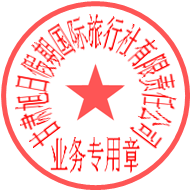 